Как узнать о статусе заявления по мерам соцподдержки, переданным в ПФР из соцзащитыКраснодар, 17 января 2022 года. С 1 января 2022 года Отделение Пенсионного фонда Российской Федерации по Краснодарскому краю представляет жителям региона ряд выплат, компенсаций и пособий, которые прежде назначали и выплачивали органы социальной защиты. Ранее назначенные пособия граждане продолжат получать в прежнем режиме и на указанные ранее реквизиты. Обращаться для переоформления или продления выплаты никуда не нужно. Если же выплаты еще не назначены, и право на их получение возникло, начиная с 2022 года, обратиться с заявлением и документами, подтверждающими право на меру социальной поддержки, можно в клиентскую службу Пенсионного фонда по месту жительства. Узнать статус поданного Вами заявления можно по телефону регионального 
контакт-центра Отделения ПФР по Краснодарскому краю 8 (800) 600-03-55 с 08:30 до 17:00 часов (понедельник-четверг), с 08:30 до 16:00 часов (пятница). Напомним, речь идет о мерах поддержки, которые получают 5 категории граждан: неработающим гражданам, имеющим детей; лицам, подвергшимся воздействию радиации; реабилитированным лицам; инвалидам (детям-инвалидам), имеющим транспортные средства по медицинским показаниям; военнослужащим и членам их семей, пенсионное обеспечение которых осуществляет ПФР.Узнать подробнее о мерах социальной поддержки, которые переданы в Пенсионный фонд из органов социальной защиты можно в специально созданном разделе на официальном сайте ПФР https://pfr.gov.ru/grazhdanam/mery_podderzhki ЧИТАЙТЕ НАС: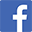 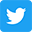 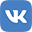 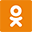 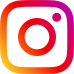 